Disciplina: 09308P – L.D. A Linguagem em uma Abordagem Dialógica na Educação em CiênciasCréditos: 02 CRCarga Horária: 30h Ementa: Desenvolver compreensões sobre a indagação dialógica no contexto educativo em Ciências. Abordagem dialógica na aprendizagem escolar e universitária. Construção de significados mediados pelos diálogos em comunidade em suas diferentes modalidades.Bibliografia:WELLS, Gordon. Indagación Dialógica: hacia una teoría y una práctica socioculturales de la educación. Buenos Aires: Editorial Paidós, 2001.___. The meaning makers: learning to talk and talking to learn. 2.ed. U.K: Bristol, 2009. ___. Dialogic inquiry: towards a sociocultural practice and theory of education. New York: Cambridge University Press, 1999.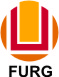 SERVIÇO PÚBLICO FEDERALMINISTÉRIO DA EDUCAÇÃOUNIVERSIDADE FEDERAL DO RIO GRANDE – FURGPROGRAMA DE PÓS-GRADUAÇÃO EDUCAÇÃO EM CIÊNCIAS: QUÍMICA DA VIDA E SAÚDE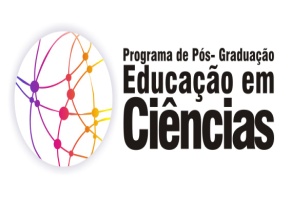 